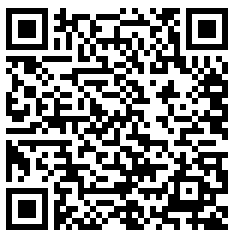 备案编号: 蓉鉴xxxxxxXXX房屋结构安全性鉴定及抗震鉴定     项目名称：    xxx房屋结构安全性鉴定及抗震鉴定     项目地址：　                                      委托单位（个人）：                                鉴定单位：                                        （盖公章及鉴定专用章） 报告日期：       年      月       日第一部分：XXX房屋结构安全性鉴定1 工程概况该项目工程概况（应包含工程名称、房屋层数、结构类型、工程地址、修建时间、建筑面积、建设单位、设计单位、施工单位、勘察单位、监理单位等内容），参照如下表格。2 鉴定目的和范围本次鉴定的目的和鉴定范围。3 执行依据及相关资料现场检查、检测依据的规范、标准：（应注明现行年号）1）***；2）***；（2）结构验算依据的规范、标准：（根据鉴定需要选择现行标准或设计时期标准的有效版本，使用作废标准需申明）1）***；2）***；（3）鉴定依据的规范、标准：（应注明现行年号）1）***；2）***；（4）委托方提供设计资料、图审报告、地勘及施工质保资料等；（5）与委托方签订的该项目技术服务合同书。注：委托方对其提供资料的真实性和有效性负责。4 查阅资料情况4.1地勘资料查阅房屋地勘资料的情况（应包括勘察单位名称、报告编号、场地情况、土层情况、地下水位、持力层及基础选择建议等）。若委托方未提供相关设计资料宜在此说明。4.2设计资料查阅设计资料的情况（应包含房屋使用功能、结构类型、层数、层高、总高度、建筑面积、抗震设防类别、抗震设防烈度、设计基本地震加速度、设计地震分组、结构安全等级、设计工作年限、地基基础及上部结构等主要设计情况），参照表4.2。若委托方未提供相关设计资料宜在此说明。表4.2 房屋主要概况表4.3施工质保资料委托方提供的该房屋相关施工质保资料情况。若委托方未提供相关设计资料宜在此说明。5 现场检查、检测情况现场检查、检测情况概述，应包括但不限于房屋结构形式、层数、层高、总高度、总宽度、总长度、结构平面布置情况、使用功能及变化情况、改造情况等，应附建筑外立面照片。5.1 地坪室内、外地坪现场检查、检测情况（应对室内、外地坪有无不均匀沉降或明显开裂等情况进行描述）。附典型现状照片。5.2 地基基础地基基础现场检查、检测情况。附典型现状照片、主要检测结果。5.3 上部承重结构5.3.1 钢筋混凝土柱应包括但不限于如下内容：（1）对柱的变形、裂缝及其他损伤情况进行描述。附典型现状照片。                                                                                                                                           （2）柱的截面尺寸、钢筋配置、混凝土强度等情况抽测结果。5.3.2 钢筋混凝土墙应包括但不限于如下内容：（1）对墙的变形、裂缝及其他损伤情况进行描述。附典型照片。                                                                                                                                        （2）墙的厚度、钢筋配置、混凝土强度等情况抽测结果。5.3.3 钢筋混凝土梁应包括但不限于如下内容：（1）对梁的变形、裂缝及其他损伤情况进行描述。附典型照片。                                                                                                                                          （2）梁的截面尺寸、钢筋配置、混凝土强度等情况抽测结果。5.3.4 钢筋混凝土板应包括但不限于如下内容：（1）对板的变形、裂缝及其他损伤情况进行描述。附典型照片。                                                                                                                                           （2）板的厚度、钢筋配置、混凝土强度等情况抽测结果。5.3.5 房屋侧向位移房屋侧向位移现场检查、检测情况。5.4 填充墙及隔墙应包括但不限于如下内容：（1）对填充墙或隔墙的变形、裂缝及其他损伤情况进行描述。附典型照片。                                                                                                                                         （2）填充墙或隔墙的平面布置、墙体厚度、块材品种、拉结筋设置等情况检查、检测结果。5.5 其他其他涉及结构安全的易倒塌构件、附属构件检查、检测结果。附典型照片。6 承载能力验算6.1 验算内容对需要验算的具体项目进行描述。6.2 验算条件根据设计图纸结合现场检查、检测结果，选取合理的计算参数（恒荷载、活荷载、结构布置、构件尺寸、材料强度、基本风压、地面粗糙度类别、结构安全等级及重要性系数等），参照如下表格。6.3 验算结果该房屋地基基础及上部结构验算结果。7 安全性鉴定7.1 地基基础对地基基础的安全性进行评级。7.2上部承重结构7.2.1钢筋混凝土柱对钢筋混凝土柱的安全性进行评级。7.2.2钢筋混凝土墙对钢筋混凝土墙的安全性进行评级。7.2.3钢筋混凝土梁对钢筋混凝土梁的安全性进行评级。7.2.4钢筋混凝土板对钢筋混凝土板的安全性进行评级。7.2.5 结构整体牢固性对房屋结构整体牢固性进行综合评级。7.2.6 房屋侧向位移对房屋的结构侧向位移进行评级。7.2.7上部承重结构小结对该房屋上部承重结构的安全性进行评级，参照表7.2.7。表7.2.7 上部承重结构的安全性等级7.3围护系统的承重部分对房屋围护系统的承重部分的安全性进行评级。7.4其他对其他需要的附属构件的安全性进行评价（不用评级）。8 安全性鉴定结论对***房屋结构进行安全性鉴定，参照表8.1进行评定。表8.1 结构安全性评级依据《既有建筑鉴定与加固通用规范》（GB 55021-2021）第4.4.2条和《民用建筑可靠性鉴定标准》（GB 50292-2015）第9.1.2条，该房屋结构安全性鉴定综合评为***级，……。9 建议（1）对安全性鉴定中不满足要求的部位给出合理化建议。（2）其他建议。第二部分：XXX房屋抗震鉴定1 鉴定目的和范围描述本次鉴定的目的和鉴定范围。2 执行依据和标准现场检查、检测依据的规范、标准：（应注明现行年号）1）***；2）***；（2）结构验算依据的规范、标准：（根据鉴定需要选择现行标准或设 计时期标准的有效版本，使用作废标准需申明）1）***；2）***；（3）鉴定依据的规范、标准：（应注明现行年号）1）***；2）***；（4）委托方提供设计资料、图审报告、地勘及施工质保资料等；（5）与委托方签订的该项目技术服务合同书。注：委托方对其提供资料的真实性和有效性负责。3 查阅资料情况见本报告“第一部分：****房屋结构安全性鉴定”第4节的内容。4 现场检查、检测情况见本报告“第一部分：****房屋结构安全性鉴定”第5节的内容。5 抗震验算5.1 验算内容对需要验算的项目进行描述。5.2 验算条件根据设计图纸结合现场检查、检测结果，选取合理的计算参数（恒荷载、活荷载、结构布置、构件尺寸、材料强度、基本风压、地面粗糙度类别、地震设防烈度、设计基本地震加速度值、地震分组等）。参照此表对计算参数取值进行说明。5.3 验算结果（1）地基基础验算结果。（满足相关条件可不进行地基基础的抗震验算）。（2）上部承重结构验算结果（如框架柱、框架梁、剪力墙等）。6 抗震鉴定对房屋抗震鉴定的原则（如鉴定等级分类、设防类别、鉴定标准等）进行描述。6.1 地基基础项对房屋地基基础的抗震性能进行评级。6.2 一般规定依据标准、规范要求，对抗震鉴定的一般规定项进行鉴定。6.3抗震措施鉴定依据标准、规范要求，对抗震鉴定的抗震措施项进行鉴定。6.4抗震承载能力项（1）地基基础验算结果。（满足相关条件可不进行地基基础的抗震验算）。（2）上部承重结构验算结果（如框架柱、框架梁、剪力墙等）。6.5 抗震鉴定结论综合该房屋地基基础、一般规定、抗震措施及抗震承载力验算结果，对该房屋的综合抗震能力进行评价。7 建议（1）对抗震鉴定中不满足要求的部位给出合理化建议。（2）其他建议。第三部分：鉴定结论汇总经对xxx房屋结构进行安全性鉴定和抗震鉴定，鉴定结论如下：（1）安全性鉴定的结论。（2）抗震鉴定的结论。****有限公司****年**月**日附图1  ****结构平面布置示意图附图2  ****结构平面布置示意图                           …… 附现场人员检测工作照XXX房屋结构安全性鉴定及抗震鉴定XXX房屋结构安全性鉴定及抗震鉴定报告编号：报告名称：委托单位：鉴定人员：项目负责人：执  笔  人：审  核  人：批  准  人：报告日期：工程名称结构类型工程地址修建时间房屋层数建筑面积建设单位设计单位施工单位勘察单位委托单位监理单位委托日期检查日期备注注明本次鉴定是否延长设计工作年限，是否考虑结构改变使用功能或改造的影响注明本次鉴定是否延长设计工作年限，是否考虑结构改变使用功能或改造的影响注明本次鉴定是否延长设计工作年限，是否考虑结构改变使用功能或改造的影响注明本次鉴定是否延长设计工作年限，是否考虑结构改变使用功能或改造的影响房屋结构类型房屋结构类型层数层数建筑面积建筑面积建筑面积层高层高房屋结构总高度房屋结构总高度房屋结构总高度抗震设防类别抗震设防类别结构安全等级结构安全等级结构安全等级抗震设防烈度抗震设防烈度设计基本地震加速度设计基本地震加速度设计基本地震加速度设计地震分组设计地震分组设计工作年限设计工作年限设计工作年限地基基础持力层地基承载力特征值地基承载力特征值地基承载力特征值地基基础混凝土强度钢筋级别钢筋级别钢筋级别地基基础基础形式保护层厚度保护层厚度保护层厚度地基基础基础主要尺寸地基基础抗浮设计地基基础地基处理钢筋混凝土柱主要截面尺寸（mm）主要截面尺寸（mm）钢筋混凝土柱主筋级别混凝土强度混凝土强度钢筋混凝土柱箍筋级别保护层厚度（mm）保护层厚度（mm）钢筋混凝土墙主要墙体厚度（mm）主要墙体厚度（mm）钢筋混凝土墙主筋级别混凝土强度混凝土强度钢筋混凝土墙边缘构件箍/拉筋级别保护层厚度（mm）保护层厚度（mm）钢筋混凝土梁主要截面尺寸（mm）主要截面尺寸（mm）钢筋混凝土梁主筋级别混凝土强度混凝土强度混凝土强度钢筋混凝土梁箍筋级别保护层厚度（mm）保护层厚度（mm）保护层厚度（mm）钢筋混凝土板主要板厚（mm）混凝土强度混凝土强度混凝土强度钢筋混凝土板钢筋级别保护层厚度保护层厚度填充墙体墙体厚度及种类块材强度等级块材强度等级填充墙体拉结措施砂浆种类、等级砂浆种类、等级结构平面布置示意图结构平面布置示意图典型楼层结构平面布置示意图见附图1～附图2典型楼层结构平面布置示意图见附图1～附图2典型楼层结构平面布置示意图见附图1～附图2典型楼层结构平面布置示意图见附图1～附图2典型楼层结构平面布置示意图见附图1～附图2典型楼层结构平面布置示意图见附图1～附图2典型楼层结构平面布置示意图见附图1～附图2典型楼层结构平面布置示意图见附图1～附图2备注备注照片5-1房屋正立面照片5-2房屋背立面结构布置楼、屋面荷载标准值恒荷载标准值楼、屋面荷载标准值活荷载标准值填充墙荷载填充墙荷载材料强度结构布置及填充墙布置构件截面尺寸及钢筋布置基本风压/地面粗糙度类别地基基础相关参数结构安全等级及重要性系数备注荷载规范有效版本备注计算软件备注子单元安全性评级子单元安全性评级子单元安全性评级子单元安全性评级上部承重结构评级钢筋混凝土柱评级上部承重结构评级钢筋混凝土墙体评级上部承重结构评级钢筋混凝土梁评级上部承重结构评级钢筋混凝土板评级上部承重结构评级结构整体牢固性评级上部承重结构评级结构侧向位移评级鉴定单元安全性评级鉴定单元安全性评级鉴定单元安全性评级鉴定单元安全性评级结构安全性鉴定评级地基基础评级结构安全性鉴定评级上部承重结构评级结构安全性鉴定评级围护系统的承重部分评级结构布置楼、屋面荷载标准值恒荷载标准值楼、屋面荷载标准值活荷载标准值填充墙荷载填充墙荷载材料强度结构布置及填充墙布置构件截面尺寸及钢筋布置基本风压/地面粗糙度类别地基基础相关参数注：满足相关条件可不进行地基基础的抗震验算。注：满足相关条件可不进行地基基础的抗震验算。地震参数备注荷载规范有效版本备注计算软件备注